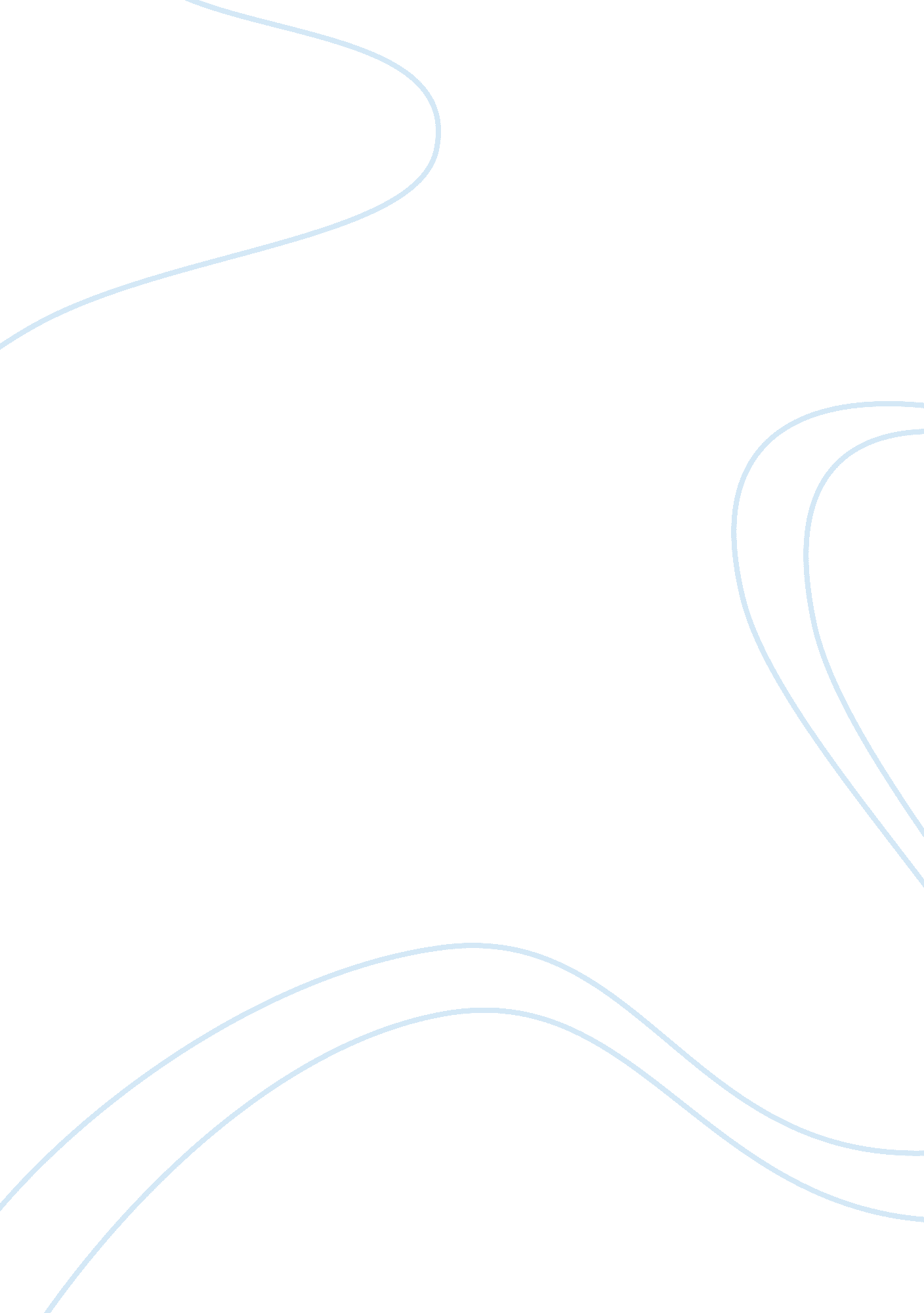 Our great wisdom traditionsArt & Culture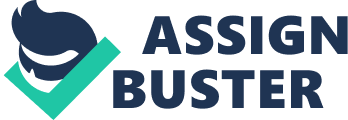 Basically, faith means to believe in ALLAH, HIS messengers, HIS books, the last day and the divine ruling both good and bad. You give someone a glass of water you will be rewarded, you help someone to cross the road GOD will bless you, even Islam says that if you decided to perform any good act (and had not done it practically, but have just thought to do so), it will be noted by angels and you will be rewarded for that on the day of judgment. 
Moral values of Islam are the same no matter which sect of this particular religion you believe in. it is the modest religion among all. According to Islam if you have done " wazoo" and are going to offer your prayers or are even going to school, and died on the way, you will be a martyr. 